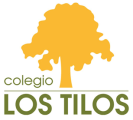                     SESIONES DE TRABAJO SOBRE LA LECTURALA REVOLUCIÓN FRANCESAVas a trabajar sobre un texto de LA REVOLUCIÓN FRANCESA. Para ello vas a realizar las siguientes etapas:1º. Realiza una primera lectura rápida.2º. Ve leyendo despacio cada apartado, anota  las palabras o expresiones que desconozcas, posteriormente las buscas en el diccionario y copia su significado. Seguidamente formúlate una serie de preguntas propias, por último, y después de una lectura rápida, aunque atenta, trata de contestar a las preguntas que te has formulado anteriormente.                                                        LA REVOLUCIÓN FRANCESAANTECEDENTES. LOS REFORMADORESA mediados del siglo XVIII, Europa se hallaba dominada por «la Ilustración». Los gobernantes se dejaron influir por ella, y varios soberanos quisieron realizar reformas en sus estados, entre otros, José II en Austria, Federico II en Prusia y Catalina en Rusia.Estas reformas tendían a dar mayor preponderancia al elemento popular en la gobernación de los países y a que el jefe del Estado no encargara la gobernación de éste a los favoritos, sino a las personas capaces y que realmente lo merecieran.LA CAUSA DE LA REVOLUCIÓNLos franceses vivían dominados por la nobleza y agobiados por impuestos, que eran insuficientes, con todo, para mantener el lujo de su corte. En 1789, los burgueses rurales, con ayuda de los obreros y de los solda-dos de la guarnición de París, hicieron la Revolución y constituyeron una Asamblea Nacional.Esta Asamblea aprobó la llamada «Declaración de los Derechos del hombre», en los que figuran, entre otros, los siguientes conceptos: «Todos los hombres han de tener iguales derechos»; «los derechos del hombre son: libertad, propiedad, seguridad y resistencia a la opresión»; «la soberanía radica en la nación»; «la ley es la expresión de la voluntad general»; «las contribuciones han de ser repartidas entre todos sus ciudadanos, según sus medios».La «Marsellesa», compuesta por Rouget de Lisle (1792), se convirtió en himno nacional de la Francia revo-lucionaria.LA REVOLUCIÓNLa Revolución francesa se hizo bajo la divisa de: Libertad, Igualdad y Fraternidad. Pero no siempre tales divisas fueron seguidas fielmente.La Revolución destruyó toda la organización estatal francesa, fundada en las prerrogativas de la nobleza. Abolió los monopolios; hizo libres la industria y el comercio y logró que los estudios estuvieran abiertos para todos los ciudadanos, por modestos que éstos fueran.El día 14 de julio de 1789 se produjo la «toma de la Bastilla», castillo fortificado que, en París, servía de cárcel a los presos políticos.Reemplazó los impuestos abusivos por una contribución territorial. Sujetó la marcha administrativa a unos Presupuestos que previamente había que aprobar. El pueblo se erigió en soberano y delegó su soberanía en el Parlamento (Convención Nacional - 1792). Con esto dio origen al régimen liberal democrático.EL TERRORReunióse una Asamblea o Convención que proclamó la República y condenó a muerte al rey Luis XVI (1793). Austria, Rusia, Inglaterra y España quisieron intervenir para poner orden en la anarquía que reinaba en Francia, pero no consiguieron mantener su unión y, pasado el momento de temor que inspiraron, estalló en Francia una terrible persecución contra los monárquicos y los católicos en el llamado período del Terror y durante el cual fue muerta, entre muchos otros, la misma reina María Antonieta.Las exageraciones de los revolucionarios les llevaron hasta cambiar el nombre de los meses del año y a dar culto, como un dios, a la que ellos llamaron diosa razón. Para ajusticiar empleaban la decapitación medianteguillotina.EL DIRECTORIOLas atrocidades de los revolucionarios más exaltados, que fueron llamados jacobinos, determinaron que uno de sus más caracterizados (Marat) fuera asesinado y que otro de los más exaltados (Robespierre) fuera guillotinado por sus mismos partidarios. Para acabar con tantos excesos, un grupo de jóvenes logró imponerse al fin y constituyó el Directorio (1794), gobernado por cinco miembros y auxiliado por dos Consejos: el de los Ancianos y el de los Quinientos.Las tierras confiscadas a la nobleza y al clero fueron vendidas por el estado y, como consecuencia, surgió en Francia una numerosa clase de pequeños propietarios rurales. Fouché, cruel e inflexible, contribuyó en la caída de Robespierre y fue, más tarde, ministro de Napoleón. Otro jefe de la Revolución fue Danton, a quien Robespierre mandó guillotinar.Formúlate tú mismo/a tus propias preguntas:1.2.3.4.5.6.7.8.Lectura general. Contesta a las preguntas que anteriormente te has formulado.1.2.3.4.5.6.7.8.